Публічна пропозиція (Оферта)Іноземного підприємства «Кока-Кола Беверіджиз України Лімітед»на укладення Договору на просування ПродукціїІноземне підприємство «Кока-Кола Беверіджиз України Лімітед» (далі – «ІП ««Кока-Кола Беверіджиз України Лімітед»» та/або «ККБУ») відповідно до статей 638 та 641 Цивільного кодексу України оголошує Публічну пропозицію (Оферту) на укладення Договору на просування Продукції (далі – «Публічна пропозиція») з метою встановлення із суб’єктами господарювання (юридичними особами, фізичними особами-підприємцями) (далі – «Виконавець») договірних взаємовідносин. Дана Публічна пропозиція адресована усім суб’єктам господарювання, окрім тих, які визначені пунктом 23 Публічної пропозиції.Ця Публічна пропозиція не є публічним договором у розумінні статті 633 Цивільного кодексу України.Ця Публічна пропозиція набирає чинності з дня її розміщення на офіційній інтернет - сторінці ККБУ за адресою: ua.coca-colahellenic.com (далі – «Офіційна інтернет- сторінка») та діє протягом 5 (п’яти) календарних років або до дня офіційного оприлюднення ККБУ повідомлення про відкликання цієї Публічної пропозиції в цілому чи в її частини на Офіційній інтернет- сторінці.Прийняття цієї Публічної пропозиції (Акцепт), здійснюється Виконавцем впродовж строку дії Публічної пропозиції, шляхом повного ознайомлення Виконавцем із умовами  Публічної пропозиції, підписання Виконавцем Заяви (Акцепту) про приєднання (далі – «Заява») (зразок Заяви наведено у Додатку №1 до Договору) до Публічної пропозиції та повного і якісного виконання решти умов цієї Публічної пропозиції, зокрема надання Заяви Виконавцем – ККБУ.Заява може бути оформлена та надана Виконавцем для ККБУ у паперовій формі впродовж строку дії Публічної пропозиції. Заява має бути підписана уповноваженою особою суб’єкта господарювання, завірена печаткою (у разі наявності) та надана Виконавцем – ККБУ, в один із зазначених способів: (і) наручною передачею представнику ККБУ; (іі) надсиланням фотокопії Заяви засобами електронного зв’язку (на e-mail представника ККБУ); або (ііі) надсиланням Заяви засобами традиційного поштового зв’язку/кур’єрською службою на адресу: 07442, Україна, Київська обл., Броварський р-н, смт Велика Димерка, 51-км Санкт-Петербурзького шосе.Виконавець, який акцептував цю Публічну пропозицію, шляхом підписання Заяви (Додаток №1 до Договору), відповідно до ст. 634 Цивільного кодексу України, погоджується та в цілому приєднується до Договору на просування Продукції з ІП ««Кока-Кола Беверіджиз України Лімітед» (далі – «Договір»), умови якого викладені у пункті 25 змісту цієї Публічної пропозиції, за умови надання ККБУ – повністю та якісно складеної і підписаної Заяви та завірених копій документів, визначених Публічною пропозицією.Приєднання Виконавця до Публічної пропозиції відбувається в цілому, Виконавець не може запропонувати ККБУ свої умови Договору.Сторони погоджуються, що в результаті акцептування цієї Публічної пропозиції (укладення Договору) умови всіх попередніх договорів, які були укладені між Виконавцем та ККБУ не змінюються.У випадку якщо суб’єкт господарювання (Виконавець) не надав, або надав не повний, не якісний пакет документів ККБУ передбачений п. 9 Публічної пропозиції, або у разі, якщо суб’єкт господарювання відноситься до переліку осіб, які визначені п. 23 цієї Публічної пропозиції, акцептування цієї Публічної пропозиції Виконавцем не здійснюється та не створює жодних юридичних наслідків у вигляді виникнення зобов'язань за Договором для ККБУ.Разом із Заявою про прийняття Публічної пропозиції, а також в будь-який момент на письмову вимогу ККБУ, суб’єкт господарювання (Виконавець) зобов'язаний надавати ККБУ, належним чином засвідчені, копії наступних документів:- для юридичних осіб: (і) виписки (або витягу) з Єдиного державного реєстру юридичних та фізичних осіб-підприємців з актуальними даними на дату укладання договору (Акцептування Публічної пропозиції); (іі) паспорта керівника або іншої уповноваженої особи суб’єкта господарювання (стор. 1,2,3,4 і прописка) або ID-картки разом з довідкою про реєстрацію місця проживання особи (або витягу/довідки з Єдиного державного демографічного реєстру); (ііі) довіреності (якщо договір підписується іншою особою ніж зазначена у виписці/витязі з ЄДР); (іv) наказ про прийняття на роботу уповноваженої особи.- для фізичних осіб-підприємців: (і) виписки (або витягу) з Єдиного державного реєстру юридичних та фізичних осіб-підприємців з актуальними даними на дату укладання договору (Акцептування Публічної пропозиції); (іі) паспорту (стор. 1,2,3,4 і прописка) або ID-картки разом з довідкою про реєстрацію місця проживання фізичної особи - підприємця (або витягу/довідки з Єдиного державного демографічного реєстру); довіреності (якщо договір підписується іншою особою ніж зазначена у виписці/витязі з ЄДР).Надаючи зазначені вище документи суб’єкт господарювання (Виконавець)  стверджує, що вся інформація вказана в таких документах є достовірною і актуальною на день Акцептування Публічної пропозиції (укладення Договору).Укладаючи Договір, Сторони беруть на себе всі зобов'язання та набувають усіх прав, передбачених умовами Договору.Підписанням Заяви, суб’єкт господарювання (Виконавець) беззастережно підтверджує, що на час акцептування Публічної пропозиції та укладення Договору, Виконавець повністю ознайомився з текстом Публічної пропозиції та Договору, повністю зрозумів їх зміст та погоджується з усіма їх умовами, а також безумовно стверджує, що не позбавляється будь-яких прав, які має звичайно, а Публічна пропозиція, Договір не містять умов, які є для нього обтяжливими в будь-якому сенсі.Акцептуючи цю Публічну пропозицію, суб’єкт господарювання (Виконавець) погоджується, що ККБУ має право в будь-який час в односторонньому порядку вносити зміни до Договору, повідомляючи про це Виконавця, шляхом опублікуванням тексту таких змін (тобто нової редакції Договору чи його відповідної частини) на Офіційній інтернет-сторінці. З часу набрання чинності, такі зміни стають невід'ємною частиною Договору та обов'язковими до виконання для Сторін. Час опублікування змін до Договору на Офіційній інтернет-сторінці, є моментом ознайомлення Виконавця з текстом таких змін та погодження ним цих змін.Зміни до Договору є прийнятними та погодженими Виконавцем (відповідно до частини третьої статті 205 Цивільного кодексу України), якщо протягом 7 (семи) календарних днів із дня набрання змінами до Договору чинності, Виконавець письмово, засобами традиційного поштового зв’язку не повідомить ККБУ про розірвання Договору.Виконавець погоджується з тим, що розміщення ККБУ змін до Договору на Офіційній інтернет-сторінці є належним виконанням ККБУ обов'язку щодо додержання форми та порядку повідомлення Виконавця про зміни до Договору.Виконавець безумовно бере на себе ризики та обов'язок самостійно відстежувати на Офіційній інтернет-сторінці наявність повідомлень ККБУ про зміни до Договору.Сторони зобов'язуються без зволікань письмово інформувати одна одну про обставини, які мають значення для виконання умов Договору, у тому числі про зміну їх адрес та банківських реквізитів, перейменування Сторін, прийняття рішення про ліквідацію, реорганізацію або початок процедури банкрутства однієї зі Сторін, прийняття рішення щодо визнання Виконавця неплатоспроможним у строк не пізніше 5 (п'яти) календарних днів із дня прийняття такого рішення.Сторони безвідклично підтверджують, що уклали Договір, у тому числі на підставі принципу свободи договору, визначеного статтями 6 та 627 Цивільного кодексу України. Сторони також безвідклично підтверджують, що цей Договір не виключає/не обмежує відповідальність за порушення зобов'язань жодної зі Сторін.Виконавець запевняє, що Публічна пропозиція та Договір не містять будь-яких обтяжливих умов для нього і є прийнятними у цілому з усіма умовами в редакції ККБУ.Сторони, укладаючи Договір, визначають, що всі спори, що виникають з приводу виконання Договору, вирішуються шляхом проведення взаємних переговорів. У разі недосягнення Сторонами згоди спір передається на вирішення до суду згідно із законодавством України.Ця Публічна пропозиція, Зміст публічної пропозиції (Договір на просування Продукції з ІП ««Кока-Кола Беверіджиз України Лімітед»), а також оформлена Виконавцем Заява з відповідними додатками до них складають єдиний документ - Договір на просування Продукції з ІП ««Кока-Кола Беверіджиз України Лімітед».Якщо згідно з умовами Договору на просування Продукції, Сторони здійснюють обмін документами, які містять істотні умови Договору, то такий обмін документами є правочином і підставою виникнення між Сторонами взаємних зобов'язань. В такому разі правовідносини Сторін здійснюються згідно з умовами цієї Публічної пропозиції.Визнання недійсним будь-якої частини Договору не тягне за собою недійсності Договору в цілому. Визнання недійсним Договору не тягне за собою недійсності зобов'язань, які виникли між Сторонами на підставі обміну документами, що містять істотні умови Договору.Дана Публічна пропозиція не поширюється на суб’єктів господарювання, які відповідають хоча б одному із наступних критеріїв:відомості про суб’єкт господарювання внесено до Єдиного державного реєстру осіб, які вчинили корупційні правопорушення;службову (посадову) особу суб’єкта господарювання було притягнуто до відповідальності за вчинення корупційного правопорушення;фізичну особу-підприємця, якого було засуджено за злочин, вчинений з корисливих мотивів, судимість з якого не знято або не погашено у встановленому законом порядку;службову (посадову) особу суб’єкта господарювання було засуджено за злочин з корисливих мотивів, судимість, з якої не знято або не погашено у встановленому законом порядку;суб’єкт господарювання визнаний у встановленому законом порядку банкрутом та стосовно нього відкрита ліквідаційна процедура;у Єдиному державному реєстрі юридичних осіб, фізичних осіб-підприємців та громадських формувань відсутня інформація, передбачена пунктом 9 частини другої статті 9 Закону України «Про державну реєстрацію юридичних осіб, фізичних осіб-підприємців та громадських формувань»;суб’єкт господарювання має заборгованість зі сплати податків і зборів (обов’язкових платежів);відносно суб’єкта господарювання відкрито провадження про банкрутство.Дана Публічна пропозиція (Оферта) адресована всім суб’єктам господарювання, що придбають Продукцію у ККБУ та/або у дистриб’юторів ККБУ за відповідними договорами поставки та здійснюють перепродаж такої Продукції кінцевим споживачам.Зміст публічної пропозиції (Оферти):ДОГОВІР НА ПРОСУВАННЯ ПРОДУКЦІЇз ІП ««КОКА-КОЛА БЕВЕРІДЖИЗ УКРАЇНИ ЛІМІТЕД»м. КиївІНОЗЕМНЕ ПІДПРИЄМСТВО „КОКА-КОЛА БЕВЕРІДЖИЗ УКРАЇНА ЛІМІТЕД” код ЄДРПОУ: 21651322 – юридична особа згідно законодавства України, яка є платником податків на загальних підставах (далі - “ККБУ”) з одного боку, таСуб’єкт господарювання (найменування і решта реквізитів вказано у Заяві (Додаток №1 до Договору)) - юридична особа, платник податків згідно законодавства України, яка акцептувала Публічну пропозицію (Оферту) ККБУ (далі - “Виконавець”), а в подальшому при одночасному згадуванні ККБУ і Виконавця разом – «Сторони», а кожен окремо – Сторона, керуючись тим, що: - оскільки основна діяльність ККБУ полягає у виробництві та продажу продукції під ТМ «Coca-Cola», «Fanta», «Sprite», «ВonAqua», «Schweppes», «Fuze tea», «Rich», «Burn», «Rich Kids» та інше (разом вище та надалі – «Продукція»);- оскільки Виконавець прямо та/або опосередковано є покупцем Продукції ККБУ, здійснюючи її закупівлю безпосередньо у ККБУ та/або дистриб’юторів ККБУ на підставі відповідних договорів, а також оскільки Виконавець здійснює перепродаж такої Продукції кінцевим споживачам;- оскільки продаж Продукції кінцевим споживачам в охолодженому вигляді призводить до збільшення обсягів продажу такої Продукції;уклали цей Договір на просування продукції (надалі – Договір) про наступне:1. ПРЕДМЕТ ДОГОВОРУ1.1. З метою стимулювання збуту та підвищення попиту на Продукцію виробництва ККБУ, Виконавець у власній точці продажу або точці продажу, що перебуває у його користуванні на підставі відповідних юридичних документів (далі – «Точка продажу»), надає ККБУ послуги з просування Продукції, шляхом організації викладки Продукції згідно із стандартами мерчандайзингу ККБУ у місцях реалізації Продукції таким чином, щоб Продукція ККБУ привертала увагу кінцевих споживачів, в тому числі, але не виключно, шляхом розміщення такої Продукції на полицях у спеціальному холодильному та/або додатковому торгівельному обладнанні із освітлюваним логотипом ТМ «The Coca-Cola Company», у місці, доступному кінцевим споживачам (далі – «Послуги»), для надання яких ККБУ забезпечує Виконавця таким холодильним та/або додатковим торгівельним обладнанням на умовах, викладених у цьому Договорі.1.2. У якості допоміжного знаряддя надання Послуг, які зазначені в п. 1.1. цього Договору, ККБУ на період дії цього Договору, надає Виконавцеві холодильне та/або додаткове торгівельне обладнання (надалі – «Обладнання»), детальні характеристики та інші дані якого вказані у товарно-транспортній накладній/акті передачі-приймання (Додаток №2 до Договору) на Обладнання, що виписана ККБУ.1.3. Під час надання Послуг Виконавець зобов‘язаний забезпечити постійне виконання наступних критеріїв при розміщенні Обладнання у Точці продажу:- найкраще місце для розміщення Обладнання;- дотримання чистоти розміщеного Обладнання;- наявність ввімкненого світла в розміщеному Обладнанні, у робочі години Точки продажу;- дотримання стандартів мерчандайзингу при викладці Продукції всередині розміщеного Обладнання;- Продукція в Обладнанні має бути з дійсним строком придатності;- присутність не більше 15 (п’ятнадцяти) видів Продукції в розміщеному Обладнанні.1.4. Сторони не мають на меті ведення спільної та сумісної діяльності в контексті, передбаченому законодавством України.1.5. Надання Послуг, починається Виконавцем з дня, який слідує за днем отримання Виконавцем Обладнання та Продукції від ККБУ та/або від дистриб’ютора ККБУ.2. ПРАВА ТА ОБОВ’ЯЗКИ ККБУ2.1. ККБУ має право направляти своїх представників для здійснення перевірки належності надання Виконавцем Послуг в Точці продажу. У випадку встановлення в Точці продажу Виконавця, факту неналежного надання Послуг, представник ККБУ має право скласти акт в довільній формі про невідповідність Послуг, що надаються Виконавцем, умовам, передбаченим цим Договором. Акт підписується представниками ККБУ та Виконавця, а у випадку відмови представника Виконавця від підписання такого акту або відсутності представника Виконавця в Точці продажу, такий акт підписується представником ККБУ одноособово та підтверджується фотозйомкою місця, з виявленими порушеннями в Точці продажу. 2.2. ККБУ зобов’язується встановити Обладнання в Точці продажу Виконавця, за адресою що вказана у Заявці Виконавця (Додаток №1 до Договору) та в полі «Місце виконання робіт» у товарно-транспортній накладній (Додаток №2 до Договору). Безпосереднє місце встановлення Обладнання в Точці продажу Виконавця, узгоджується Сторонами окремо. 2.3. ККБУ здійснить встановлення Обладнання та здійснюватиме його технічне обслуговування за власний рахунок під час всього періоду дії цього Договору, а також бере на себе всі витрати, пов’язані з транспортуванням Обладнання до/з Точки продажу. ККБУ здійснює щомісячну інвентаризацію Обладнання, шляхом його сканування.2.4. ККБУ має право на відшкодування з боку Виконавця всіх збитків, заподіяних Виконавцем ККБУ та/або Обладнанню, у зв’язку з несправністю Обладнання, якщо така несправність виникла з вини Виконавця.2.5. ККБУ має право в робочі години Точки продажу перевіряти правильність використання Виконавцем Обладнання, дотримання Виконавцем стандартів розміщення Продукції ККБУ та належного надання Виконавцем Послуг, які передбачені цим Договором. 2.6. ККБУ в будь-який розумний спосіб має довести до відома Виконавця стандарти оформлення вітрини та викладки Продукції ККБУ в Обладнанні.3. ПРАВА ТА ОБОВ`ЯЗКИ ВИКОНАВЦЯ3.1. Виконавець зобов`язується під час всього строку дії цього Договору використовувати Обладнання для надання договірних Послуг та виключно для охолодження і продажу напоїв (Продукції), що носять товарний знак, який перебуває у володінні та/або користуванні компанії «The Coca-Cola Company». Виконавець зобов‘язаний дотримуватися стандартів оформлення вітрини та викладки Продукції, встановлених ККБУ. Сторони домовились, що у разі невиконання Виконавцем цього положення або відмови Виконавця від придбання Продукції ККБУ або її купівлі в кількості меншій ніж зазначено в Додатку № 1 Договору, ККБУ має право відмовитись від цього Договору та розірвати його в односторонньому порядку, письмово попередивши про це Виконавця за 3 (три) дні до бажаної дати припинення дії Договору, а також вимагати від Виконавця повернення Обладнання ККБУ.3.2. Виконавець за власний рахунок повинен створити всі умови для вчасного, правильного та безпечного встановлення Обладнання в Точці продажу, і якщо це необхідно, отримати від державних/недержавних органів всі необхідні дозволи, що вимагаються для встановлення такого Обладнання  в Точці продажу Виконавця.3.3. Виконавець зобов’язується в робочі години Точки продажу надавати представникам ККБУ можливість безперешкодного входу в Точку продажу та перевірки технічного стану Обладнання, проведення необхідного поточного ремонту і сервісних робіт та здійснення інвентаризації Обладнання.  ККБУ має право проводити інвентаризацію Обладнання, що надане Виконавцю за цим Договором, а також здійснювати перевірку якості надання Виконавцем Послуг передбачених цим Договором.3.4. Виконавець зобов’язується вчасно, протягом однієї доби з моменту виявлення несправностей в роботі Обладнання, повідомляти ККБУ про будь-які виявлені дефекти Обладнання або необхідність його ремонту. Будь-які ремонтні та/або сервісні роботи щодо Обладнання, виконуватимуться лише представниками ККБУ або особами, уповноваженими ККБУ.3.5. Виконавець бере на себе всі витрати необхідні для забезпечення Обладнання електроенергією.3.6. Виконавець зобов`язується виконувати інструкції ККБУ стосовно догляду за Обладнанням та його використанням, дотримуватись загальних правил та норм техніки безпеки поводження з електричними приладами встановлених виробником Обладнання та діючим законодавством України. 3.7. Виконавець не має право самостійно переміщувати або взагалі прибирати Обладнання з місця його встановлення в Точці продажу Виконавця без письмової згоди ККБУ.3.8. Виконавець зобов’язується тримати Обладнання і логотип ТМ «The Coca-Cola Company» ввімкненими протягом робочих годин Точки продажу та всього терміну дії цього Договору.3.9. Під час здійснення інвентаризації Обладнання представником ККБУ, Виконавець зобов’язаний пред’явити для сканування представнику ККБУ Обладнання, який ККБУ передано Виконавцю за цим Договором.3.10. Використовуючи Обладнання, Виконавець гарантує ККБУ, що електрична мережа, до якої під‘єднано Обладнання, належним чином заземлена, розетка або головний комутатор (вимикач) є легкодоступним, електрична лінія обладнана належним запобіжником (автоматичним вимикачем). У випадку, якщо Обладнання з‘єднано з електромережою через розетку із використанням подовжувачів або багаторозеточних пристроїв, Виконавець самостійно несе відповідальність за протипожежну безпеку в Точці продажу, а також за потенційні пошкодження Обладнання, спричиненні порушенням гарантій наданих Виконавцем за цим пунктом. 4. ВІДПОВІДАЛЬНІСТЬ ТА ВІДШКОДУВАННЯ ЗБИТКІВ4.1. Обладнання належить та на час дії цього Договору залишається у приватній власності ККБУ. Виконавець несе перед ККБУ відповідальність за всі пошкодження або втрату Обладнання, що виникли внаслідок порушень Виконавцем правил експлуатації та/або зберігання Обладнання. В цьому випадку ремонт Обладнання буде виконаний ККБУ або підрядною організацією за рахунок Виконавця відповідно до прейскуранту ремонтних робіт ККБУ або підрядної організації залученої ККБУ до такого ремонту, що діяв на момент виявлення Сторонами пошкодження (втрати) Обладнання.4.2. У випадку пошкодження Обладнання під час його фактичного перебування у володінні Виконавця, Виконавець зобов‘язаний компенсувати ККБУ всі витрати, необхідні для того, щоб повернути Обладнання в попередній (робочий) стан згідно з діючим прейскурантом відновлювальних робіт ККБУ або підрядної організації залученої ККБУ. У випадку втрати (фізичної відсутності у місці встановлення) Обладнання, Виконавець зобов’язаний негайно повідомити про це ККБУ та на вимогу ККБУ компенсувати ККБУ заставну (договірну) вартість такого Обладнання, що вказана в Додатку №2 (товарно-транспортній накладній або акті передачі-приймання)  Договору. Будь-які компенсації мають бути сплачені Виконавцем ККБУ, протягом 15 календарних днів з дня отримання письмової вимоги від ККБУ .4.3. Виконавець несе повну відповідальність за будь-які збитки/шкоду, завдані будь-яким третім особам, що спричинені експлуатацією Обладнання.4.4. Виконавець зобов’язується в робочі години Точки продажу забезпечити представникам ККБУ вільний доступ в Точку продажу Виконавця та до Обладнання і можливість забрати Обладнання з Точки продажу. У випадку об’єктивної неможливості ККБУ забрати Обладнання з Точки продажу у Виконавця, зокрема із причин відсутності фізичного доступу до Обладнання, Виконавець несе повну відповідальність за Обладнання згідно п. 4.2. даного Договору.5. ОПЛАТА ПОСЛУГ ВИКОНАВЦЯ5.1. Вартість Послуг Виконавця, що передбачені п. 1.1. цього Договору становить 10 (десять) грн. за один календарній квартал з урахуванням ПДВ. Календарний квартал є розрахунковим та звітним періодом. 5.2. Виконавець зобов’язується до 5-го числа місяця, наступного за звітним періодом, надавати ККБУ для підписання два примірники акту наданих послуг за такий звітний період, що підписані Виконавцем, а також рахунок фактуру на відповідну суму Послуг. Оплата здійснюється ККБУ, протягом 50-ти календарних днів з дати підписання ККБУ акту наданих послуг, лише за умови отримання від Виконавця відповідного рахунку-фактури. 5.3. Усі платежі за цим Договором здійснюються ККБУ  національній валюті України, шляхом безготівкового розрахунку на банківський рахунок Виконавця, що вказаний у відповідному рахунку-фактурі.6. СТРОК ДІЇ ДОГОВОРУ, ПОРЯДОК РОЗІРВАННЯ ДОГОВОРУ6.1. Договір є укладеним, а умови цієї Публічної пропозиції акцептованими Покупцем (суб’єктом господарювання на якого поширюється дія даної Публічної пропозиції) з часу отримання ККБУ повністю та якісно оформленої від Виконавця Заяви (Акцепту) (Додаток №1) про приєднання до умов Договору на просування Продукції з ІП «Кока-Кола Беверіджиз Україна Лімітед», за умови подання Виконавцем ККБУ достовірних, завірених копій: (і) документів і  відомостей, необхідних для ідентифікації та підтвердження повноважень особи, яка від імені Виконавця підписала Заяву; (іі) установчих документів Виконавця та інших відомостей, передбачених Публічною пропозицією.6.2. Якщо Виконавець повністю або частково не надав ККБУ документів чи відомостей, передбачених Публічною пропозицією для акцепту Публічної пропозиції (Договору) та/або надав неправдиві відомості про себе та/або не повністю, не якісно оформив Заяву (Акцепт) (Додаток №1), ця Публічна пропозиція вважається не акцептованою Виконавцем, а Договір – не укладеним, що відповідно не створює жодних юридичних наслідків у вигляді виникнення прав у Виконавця та/або зобов'язань у ККБУ за Договором.6.3. Якщо Виконавець підпадає хоча б під один із критеріїв, які визначені п. 23 Публічної пропозиції, ця Публічна пропозиція вважається не акцептованою Виконавцем, а Договір – не укладеним, що відповідно не створює жодних юридичних наслідків у вигляді виникнення прав у Виконавця та/або зобов'язань у ККБУ за Договором.6.4. Договір діє протягом 1 (одного) календарного року. Договір вважається, таким що автоматично продовжує свою дію на кожен наступний календарний рік, якщо за місяць до дати закінчення дії Договору, від однієї із Сторін, іншій Стороні на поштову адресу не надійшло письмове повідомлення про не бажання продовжувати дію Договору на новий, наступний період. Закінчення строку дії Договору не звільняє Сторін від виконання зобов’язання за цим Договором та від відповідальності за його порушення, яке мало місце під час його дії.6.5. У випадку відкриття процедури банкрутства щодо Виконавця, Виконавець зобов’язаний негайно повідомити про це ККБУ та повернути Обладнання ККБУ протягом 15 (п’ятнадцяти) календарних днів з моменту відкриття процедури банкрутства відносно Виконавця.6.6. Будь-яка Сторона має право розірвати цей Договір в односторонньому порядку, письмово попередивши іншу Сторону про це не менше ніж за 7 (сім) календарних днів до бажаної дати розірвання Договору. Договір вважається розірваним на 8 (восьмий) календарний день від дня отримання Стороною письмового повідомлення про розірвання Договору. Протягом 15 (п’ятнадцяти) календарних днів, після припинення дії Договору, Виконавець зобов’язаний повернути, а ККБУ – забрати Обладнання у Виконавця. У випадку не повернення Виконавцем Обладнання ККБУ, протягом 15-ти календарних днів з моменту припинення дії цього Договору, Виконавець зобов’язаний сплатити ККБУ заставну (договірну) вартість неповернутого Обладнання, протягом 15-ти календарних днів з моменту отримання письмової вимоги ККБУ та 0,5 % неустойки від цієї суми додатково, за кожен день затримки здійснення розрахунку із ККБУ, за цим пунктом.6.7. Виконавець несе юридичну відповідальність за наслідки порушення Виконавцем вимог встановлених Публічною пропозицією, Договором, недійсність, недостовірність інформації та/або документів переданих ККБУ.7. ПРИКІНЦЕВІ ПОЛОЖЕННЯ7.1. Цей Договір укладено Сторонами на умовах Публічної пропозиції (Оферти). Додаток №1 і Додаток №2 є невід’ємними частинами цього Договору. 7.2. За цим Договором, ККБУ може бути передано Виконавцеві не більше 1 (однієї) одиниці Обладнання.7.3. Сторони домовились вважати належним чином уповноваженими представниками Виконавця з питань приймання, передачі Обладнання, погодження місця та умов встановлення Обладнання - осіб, що підписують від імені Виконавця товарно-транспортні накладні, акти передачі-приймання та інші первинні документи в рамках цього Договору і завіряють свій підпис печаткою Виконавця (за наявності).7.4. У разі незгоди Виконавця зі змінами, внесеними ККБУ у даний Договір або з новими умовами надання Послуг, Виконавець повинен негайно письмово повідомити про це ККБУ, припинити надавати Послуги та негайно повернути Обладнання надане йому ККБУ для виконання Послуг.7.5. Даний Договір має юридичну силу відповідно до ст. 633 ЦК України і є рівносильним Договору, підписаному Сторонами. Відповідно, Виконавець, який приєднався до умов Публічної пропозиції (Договору), шляхом повного виконання її умов, вважається ознайомленим з даним Договором та таким, що погоджується зі всіма умовами Публічної пропозиції та Договору.10. РЕКВІЗИТИІноземне підприємство «Кока-Кола Беверіджиз Україна Лімітед»                                                              Суб’єкт господарюванняУкраїна, 07442, Київська обл., Броварський р-н, смт Велика Димерка,                                                          (найменування і решта реквізитів вказано 51-км Санкт-Петербурзького шосе, Код ЄДРПОУ 21651322, ІПН № 216513210068                                     у Заяві (Додаток №1 до Договору))Договір зареєстрованоза № ________________*від ___.___.20__ р. *Додаток № 1 до Публічної пропозиції (Оферти) / Договору на просування продукціїз ІП «Кока-Кола Беверіджиз України Лімітед»ЗАЯВА (АКЦЕПТ)про прийняття Публічної пропозиції (Оферти) ІП «Кока-Кола Беверіджиз України Лімітед» та приєднання до умов Договору на просування продукціїКеруючись статтею 634 Цивільного кодексу України, шляхом підписання та подання цієї Заяви, Виконавець Акцептує та повністю і безумовно приймає Публічну пропозицію ІП «Кока-Кола Беверіджиз України Лімітед» про укладення Договору на просування продукції та приєднується до встановлених ІП «Кока-Кола Беверіджиз України Лімітед» (далі – «ККБУ») умов Договору на просування продукції з ІП «Кока-Кола Беверіджиз України Лімітед» (далі – «Договір»), розміщених на офіційній інтернет сторінці ККБУ за адресою:   (далі – «Офіційна інтернет- сторінка»).Датою Акцепту Публічної пропозиції та приєднання до умов Договору є дата, яка міститься в розділі "Відмітки ККБУ" Заяви, визначена та вписана в цей розділ відповідальним працівником ККБУ, після опрацювання Заяви та за умови, якщо у ККБУ немає зауважень до поданого Виконавцем пакету документів, що передбачений умовами Публічної пропозиції.Підписанням цієї Заяви Виконавець беззастережно підтверджує, що на момент укладення Договору він повністю ознайомився з повним текстом Договору, повністю зрозумів для себе його зміст та погоджується з усіма умовами Договору, зобов'язується їх виконувати, а також безумовно стверджує, що не позбавляється будь-яких прав, які має звичайно, а Договір не містить умов, які є для нього обтяжливими у будь-якому сенсі.Підписуючи цю Заяву, Виконавець погоджується, що ККБУ має право в будь-який час в односторонньому порядку вносити зміни до Договору, повідомляючи про це Виконавця опублікуванням тексту таких змін (тобто нової редакції Договору чи його відповідної частини) на Офіційній інтернет-сторінці. З моменту набрання чинності зміни стають невід'ємною частиною Договору та обов'язковими до виконання для Сторін Договору. Момент здійснення опублікування на Офіційній інтернет-сторінці є моментом ознайомлення Виконавця з текстом таких змін та погодження ним цих змін.Підписанням цієї Заяви, Виконавець беззастережно підтверджує, що розміщення змін до Договору на Офіційній інтернет-сторінці є належним виконанням ККБУ обов'язку щодо додержання форми та порядку повідомлення Виконавця про зміни до Договору. Виконавець безумовно бере на себе ризики та обов'язок самостійно відстежувати, є чи відсутні на Офіційній інтернет-сторінці повідомлення ККБУ про зміну умов Договору.Підписанням цієї Заяви, Виконавець підтверджує те, що: Виконавець як, власник та розпорядник персональних даних [фізична(і) особа(и), яка (які) підписала(и) цю Заяву і зазначена(і) в його преамбулі та реквізитах сторін Договору], повідомлений(а) про мету оброблення ККБУ його персональних даних [будь-яка інформація про власника персональних даних, у тому числі, однак не виключно, інформація щодо прізвища, імені, по батькові, інформації, яка зазначена в паспорті (або в іншому документі, що посвідчує особу), реєстраційного номера облікової картки платника податків, громадянства, місця проживання або перебування, місця роботи, посади, номерів контактних телефонів/факсів, адреси електронної пошти, тощо (далі - персональні дані)], а саме:	а) здійснення ККБУ своєї фінансово-господарської діяльності, пропонування та/або надання повного переліку послуг ККБУ та/або третіми особами (будь-які особи, з якими «Постачальник» перебуває в договірних відносинах), у тому числі шляхом здійснення прямих контактів із суб'єктом персональних даних за допомогою засобів зв'язку;	б) надання третіми особами послуг ККБУ для виконання ним своїх функцій та/або для виконання укладених ККБУ із третіми особами договорів, у тому числі про відступлення права вимоги;	в) захисту ККБУ своїх прав та інтересів;	г) здійснення ККБУ прав та виконання обов'язків за іншими відносинами між ККБУ та Виконавцем/власником(и) персональних даних / іншим(и) власником(и) персональних даних.Підписанням цієї Заяви, власник персональних даних надає ККБУ свою однозначну згоду на передавання (поширення), у тому числі транскордонне, ККБУ персональних даних третім особам, зміну, знищення персональних даних або обмеження доступу до них відповідно до вимог Закону України "Про захист персональних даних" (далі - Закон) та без необхідності надання власнику персональних даних письмового повідомлення про здійснення зазначених дій.Підписанням цієї Заяви, власник персональних даних підтверджує, що він письмово повідомлений про власника персональних даних, про склад та зміст зібраних персональних даних, про права, передбачені Законом, про мету збору персональних даних та осіб, яким передаються його персональні дані.9. Підписанням цієї Заяви, Виконавець підтверджує наявність згоди фізичних осіб, персональні дані яких передаються/можуть передаватися Виконавцем ККБУ від імені Виконавця та/або для надання послуг Виконавцю (інші власники персональних даних), на передавання ККБУ та оброблення ним персональних даних цих осіб із метою, зазначеною в пунктах 1 - 4 Заяви, а також факт ознайомлення цих осіб з їх правами, передбаченими Законом, метою оброблення ККБУ персональних даних, інформацією щодо осіб, яким передаються персональні дані.* - поля документу з позначкою «*» заповнюються лише ККБУ.1.Повністю вказати організаційно-правову форму та назву суб’єкта господарювання(прикл. Товариство з обмеженою відповідальністю «Факел», Фізична особа - підприємець Селенський Володимир Олександрович):____________________________________________________________________________________________________________________________________________________________________________________________________________________________________________________________________________________________________________________________________2.Код Виконавця за ЄДРПОУ (або реєстраційний номер облікової картки платника податків чи серія і номер паспорту, в разі якщо особа відмовилася від нього фізичної особи-підприємця):3.Повне ПІБ уповноваженої особи Виконавця на укладання правочинів:__________________________________________________________________________________________________________________________________________________________________4.Підписант Виконавця діє на підставі (прикл.: Статуту, Довіреності, Наказу, Свідоцтва про державну реєстрацію, Виписки/Витягу з ЄДР):_________________________________________________________________________________4.Рахунок Виконавця в банку:5.Код банку Виконавця (МФО):6.Індивідуальний податковий номер Виконавця (за наявності):7.Вказати статус платника Виконавця (потрібний пункт відмітити позначкою ) та заповнити інформацію: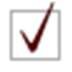  Платник податків на загальних підставах, свідоцтво № ________________________ Платник єдиного податку, за ставкою _____ %8.Юридична адреса Виконавця:__________________________________________________________________________________________________________________________________________________________________9.Фактична адреса Виконавця:__________________________________________________________________________________________________________________________________________________________________10.Контактний номер телефону Виконавця:11.Електронна пошта Виконавця:12.Адреса місця встановлення Обладнання у Виконавця:__________________________________________________________________________________________________________________________________________________________________13.Обов’язковий середній рівень продаж Виконавцем ящиків Продукції у місяць на одиницю Обладнання:14.Додатки до Заяви:(Виконавцеві необхідно відмітити тип суб’єкта господарювання та копії документів, які Виконавець надає ККБУ)Додатки до Заяви:(Виконавцеві необхідно відмітити тип суб’єкта господарювання та копії документів, які Виконавець надає ККБУ)Додатки до Заяви:(Виконавцеві необхідно відмітити тип суб’єкта господарювання та копії документів, які Виконавець надає ККБУ)Додатки до Заяви:(Виконавцеві необхідно відмітити тип суб’єкта господарювання та копії документів, які Виконавець надає ККБУ)14. Юридична особа: Юридична особа: Фізична особа – підприємець:14.Виписка (або витяг) з Єдиного державного реєстру юридичних та фізичних осіб-підприємців.Виписка (або витяг) з Єдиного державного реєстру юридичних та фізичних осіб-підприємців з актуальними даними на дату укладання договору.14.Паспорт керівника або іншої уповноваженої особи суб’єкта господарювання (стор. 1,2,3,4 і прописка) або ID-картка разом з довідкою про реєстрацію місця проживання особи (або витягу/довідки з Єдиного державного демографічного реєстру).Паспорт (стор. 1,2,3,4 і прописка) або ID-картка разом з довідкою про реєстрацію місця проживання фізичної особи - підприємця (або витягу/довідки з Єдиного державного демографічного реєстру).14.Довіреність (якщо документи підписуються іншою особою, ніж та що зазначена у Виписці/Витязі з ЄДР).Довіреність (якщо документи підписуються іншою особою, ніж та що зазначена у Виписці/Витязі з ЄДР).14.Наказ про прийняття на роботу уповноваженої особи.15._____________________________________(посада уповноваженої особи Виконавця)_____________________________________(підпис, м.п. (за наявності))________________________________________(повне ПІБ уповноваженої особи Виконавця)16.Відмітки ККБУ*:Представник ККБУ, який прийняв Заяву у Виконавця:__________________________________________________________(повне ПІБ уповноваженої особи Виконавця)________________________________________(підпис уповноваженої особи Виконавця)